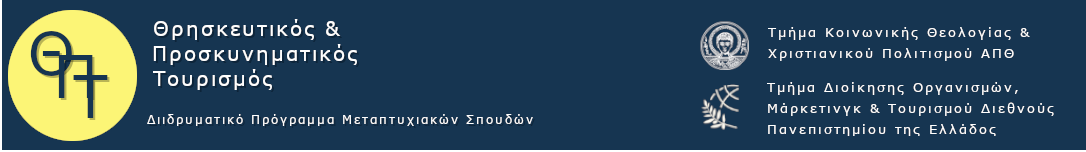 ΑΙΤΗΣΗ ΣΥΜΜΕΤΟΧΗΣ ΣΤΟ ΔΙΙΔΡΥΜΑΤΙΚΟ ΠΡΟΓΡΑΜΜΑ ΜΕΤΑΠΤΥΧΙΑΚΩΝ ΣΠΟΥΔΩΝ“ΘΡΗΣΚΕΥΤΙΚΟΣ ΚΑΙ ΠΡΟΣΚΥΝΗΜΑΤΙΚΟΣ ΤΟΥΡΙΣΜΟΣ”ΠροςΤη Γραμματεία του Δ.Π.Μ.Σ. “Θρησκευτικός και Προσκυνηματικός Τουρισμός”Ατομικά στοιχείαΠαρακαλώ να δεχθείτε την αίτησή μου για την εισαγωγή μου στο Διιδρυματικό Πρόγραμμα Μεταπτυχιακών Σπουδών (Δ.Π.Μ.Σ.) “Θρησκευτικός και Προσκυνηματικός Τουρισμός” για το ακαδημαϊκό έτος 2020-21.Συνημμένα υποβάλλω (παρακαλούμε σημειώσετε με Χ τα δικαιολογητικά που υποβάλλετε): Αντίγραφο διπλώματος/πτυχίου με ακριβή βαθμό Πιστοποιητικό αναλυτικής βαθμολογίας Βεβαίωση ΔΟΑΤΑΠ Πιστοποιητικό ξένης γλώσσας (αν δεν υπάρχει πιστοποιητικό γνώσης ξένης γλώσσας, συμπληρώνεται η δήλωση συμμετοχής  στις προβλεπόμενες εξετάσεις γλώσσας που υπάρχει στο τέλος της αίτησης) Πιστοποιητικό γλωσσομάθειας για την ελληνική γλώσσα Βιογραφικό σημείωμα Αποδεικτικά επαγγελματικής εμπειρίας Αποδεικτικά ερευνητικής ή συγγραφικής δραστηριότητας Φωτοτυπία αστυνομικής ταυτότητας ή διαβατηρίου Υπεύθυνη δήλωση γνησιότητας των αντιγράφων που υποβάλλονται Συμπληρωματικά στοιχεία (π.χ. άλλοι τίτλοι σπουδών, πιστοποιητικά επαγγελματικής απασχόλησης, μεταφράσεις πιστοποιητικών κ.τ.λ.)Συμπληρώνεται μόνο όταν δεν υπάρχει η απαραίτητη πιστοποίηση γλωσσομάθειας:ΕΠΩΝΥΜΟ:ΟΝΟΜΑ: ΟΝΟΜΑ ΠΑΤΕΡΑ:             Α.Δ.Τ. ή ΔΙΑΒΑΤΗΡΙΟΥ:ΗΜΕΡΟΜΗΝΙΑ ΓΕΝΝΗΣΗΣ: ΤΟΠΟΣ ΓΕΝΝΗΣΗΣ:ΔΙΕΥΘΥΝΣΗ  ΚΑΤΟΙΚΙΑΣ:                                 ΟΔΟΣ                                ΟΔΟΣ                                ΟΔΟΣ                                ΟΔΟΣΑΡΙΘ.ΠΟΛΗ, ΔΗΜΟΣ Ή ΚΟΙΝ.    ΠΟΛΗ, ΔΗΜΟΣ Ή ΚΟΙΝ.    ΠΟΛΗ, ΔΗΜΟΣ Ή ΚΟΙΝ.    ΠΟΛΗ, ΔΗΜΟΣ Ή ΚΟΙΝ.    Τ.Κ.Τ.Κ.ΤΗΛΕΦΩΝΑ:e-mail:(με κωδικό)(σταθερό)(κινητό)Γνωρίζω την γλώσσα. Επειδή όμως δεν διαθέτω πιστοποιητικό γλωσσομάθειας Β2 θα επιθυμούσα νασυμμετάσχω στις προβλεπόμενες εξετάσεις για την πιστοποίηση της γνώσης της παραπάνω ξένης γλώσσας.συμμετάσχω στις προβλεπόμενες εξετάσεις για την πιστοποίηση της γνώσης της παραπάνω ξένης γλώσσας.συμμετάσχω στις προβλεπόμενες εξετάσεις για την πιστοποίηση της γνώσης της παραπάνω ξένης γλώσσας.συμμετάσχω στις προβλεπόμενες εξετάσεις για την πιστοποίηση της γνώσης της παραπάνω ξένης γλώσσας.ΗΜΕΡΟΜΗΝΙΑ:ΥΠΟΓΡΑΦΗ: